Youth support contacts and services – Parent information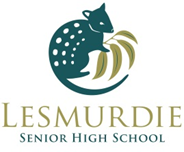 Mental Health Telephone & Online SupportContactWho can refer/DetailsEmergencies – call 000 or go to local hospital ED (over 16yrs) or PCH (under 16yrs)000AnyoneCAMHS Crisis Connect– youthFor assessment and advice when a young person is experiencing a mental health crisis.  1800 048 636Parents and other adults ringing on behalf of students. Either young person or parent/adult can speak to the intake officer. Mental Health Emergency Response Line (MHERL)1300 555 78824-hour telephone service for people experiencing a mental health crisis. Child Protection and Family Support Crisis Care Service (24/7)1800 199 008 or 9223 1111After-hours response to reported concerns for a child’s safety and wellbeing. Provide information and referrals for people experiencing crisis and can be contacted for advice around homelessness services or family and domestic violence support. e-headspace: (12 – 25yrs, 24/7, 9am – 1am AEDST)1800 650 890Online & phone support | headspace Anyone can refer in – if create an account then can speak to a clinicians online- confidential, free counselling.Q-Life (3pm – midnight)1800 184 527         QLifeQLife provides anonymous and free LGBTI peer support and referral for people in Australia wanting to talk about sexuality, identity, gender, bodies, feelings or relationshipsKid’s Helpline (5 – 25yrs, 24/7)Kid’s Helpline (Parents)1800 55 1800  www.kidshelpline.com.au 1800 654 432Student can self-refer / use, any ageParent line availableLifeline 24 Hr Counselling & Crisis Support (free)131114  www.lifeline.org.au/crisischat or texting 0477131114 (nightly service only)Online chat (nightly)Anyone with immediate need for support re suicidal ideation; Four categories – ‘feeling suicidal; having a difficult time; worried about someone, and information / support.’ Follow up neededSane -free support / talk for those with complex mental health issues & their carers. 1800 187 263 www.sane.org/mental-health/counselling Peer group chat; Forums; Anyone can call, contact.Beyond Blue (all ages, 24/7, phone or webchat)1300 22 4636Talk or chat online to a counsellor - Beyond Blue24/7 crisis support. Anyone can call or chat online for free counselling.www.mensline.org.au  1300 78 99 7824/7 telephone and online counselling for men. Suicide Call Back Service – nationwide 24 hr /7 day service for anyone affected by suicide1300 659467 www.suicidecallbackservice.org.auA free nationwide service providing 24/7 phone and online counselling to people affected by suicide.1800 RESPECT 1800 737 732 Home | 1800RESPECTDomestic and family violence and sexual assault counselling and supportMental health agenciesContactWho can referHeadspace Headspace Midland  - 92748860Headspace Cannington - 9358 9800Headspace Armadale – 9393 0300www.headspace.org.auNeed a GP referral with a Mental Health Plan. Youth FocusBurswood office – 6266 4333Youth Focus | Supporting young Western Australian people and their mental healthWebsite has many useful APPS. Youth Focus counsellor operates from LSHS school site one day a week – Referral process via school staffFree for 12-25-year olds.  Online referral form. Anyone can refer.Helping Minds9427 7100HelpingMinds is a Provider of Mental Health Support to Carers in WACounselling for people impacted by family or friends with mental health challenges or their own mental health challenges. Counselling, support groups, advocacy. Referral is online. Anyone refersChild and Adolescent Mental Health Services - CAMHSMidland - 9250 5777 Bentley – 9416 3900Child and Adolescent Health Service | CAHS - Mental Health (CAMHS)Acute service for moderate to severe mental health issues.GP referral, school psych, school nurse. Centrecare- Cannington / Armadale Network9223 111122 Pattie Street, Cannington.Counselling services children, youth & families. They run a Care School – wait list.Children and Family services with parents able to self-refer.  Online referral form. Teachers can recommend to parents.  No or low cost.Communicare – Cannington & Armadale – 28 Cecil Avenue, Cannington 9251 5777www.communicare.org.auCounselling services children, youth & families. They run a Care School – wait list.Children and Family services with parents able to self-refer.  Online referral form. Teachers can recommend to parents.  No or low cost.The Psych Centre – bulk bills or reduced fees with GP mental health plan41 Wheatley Street, Gosnells. 94594414 GP referral, mental health plan. Parents to arrange. Parkerville Therapeutic Family Services (located at George Jones Centre)www.parkerville.org.au 92357000Free specialist counselling services for children in care or with abuse backgrounds. Parents to organise or through school psychologist / nurse. Minnawarra Community House – Armadale 24 Numulgi St, Armadale  94971413 www.minnahouse.org.au Low fee counselling for children / youth and other programs. Parents can refer. 10-18 year olds and their families. Negotiable fees, Mental Health Plan – GP referral required. Mercycare ReconnectAnyone can refer. Free and confidential service for young people having issues at home, school or work. Also links into training and employment, income support if eligible and accommodation. Office in Cannington at 6 Cecil Ave: Ph 62989800 for migrants, refugees, asylum seekers.  RUAH serviceshttps://www.ruah.org.au 13 7824Mental health services available for ages 18 – 65. Free service. Wrap-around support for people experiencing homelessness, family and domestic violence, mental health challenges, and, as a result needing legal advice and support. MAITRI (Multicultural)Mental Health Services – MSCWATo make an appointment, call 9328 2699 (9am – 4pm)20 View St, North Perth.Health care cards $10/session, or sliding scale/negotiableReferral Form is online Adults, children, adolescents - MAITRI seeks to meet the mental health needs of people from culturally and linguistically diverse background. GP, self-referral, mental health practitioners, school psychologist and school nurse. SENSES 1300 111 881  11 Kitchener Avenue, BurswoodOffice coming to Armadale in 2022. For children with disability 7-18 year olds to support their development with range of services – OT, speech, psychology, physiotherapy, mobility. Support for Autism, other sensory impairments. Needs NDIS funding. Perth Aboriginal Services – Mental health servicesPerth Aboriginal services – mental health services (healthywa.wa.gov.au)Sexual assault referral centre (SARC) 6458 1828King Edward Memorial Hospital - Sexual Assault Resource Centre (SARC) (health.wa.gov.au)Free service. Crisis services to people who have experienced a recent sexual assault (rape) in the last 2 weeks and counselling for sexual assault/abuse experienced recently or in the past. 13 years and above. Mental health self-help programs/resourcesContactWhat does it target?The BRAVE Programhttps://brave4you.psy.uq.edu.au/Anxiety. Interactive, online, evidence based cognitive behavioural therapy – children, teenagers & their parents can complete with help from online therapist. Also self-guided adolescent program.Moodgymhttps://moodgym.com.auOnline self-helpHas an Indigenous Wellbeing Course for mild, moderate, severe symptoms of anxietyThe Black Dog Institute-  Bite BackmyCompass – Internet and mobile phone self-help program by Black Dog Institutehttps://www.biteback.org.au/www.mycompass.org.auwww.blackdoginstitute.org.auBite-back - Six week mental fitness challenge.Mycompass – A customisable self-help tool for mental healthSmiling Mind https://www.smilingmind.com.auFree 30 day program for mental fitnessCentre for Clinical Interventions (CCI)CCI - Self Help Resources for Mental Health ProblemsSelf-help workbooks and resources for a variety of mental health challenges. EverymindFamilies and caregiver programs | EverymindPrograms and resources for parents/carers of children with mental health challengesBeyond Bluewww.beyondblue.org.au  1300 224636www.youthbeyondblue.org.au Aboriginal section: Our work with Aboriginal and Torres Strait Islander Communities. checklist assess depression/anxiety & resources/informationBeyondNow-Suicide safety planning app – allows creation of online safety plan – can be emailed to professional / otherswww.beyondblue.org.au/get-support.beyondnow-suicide-safety-planningOnline APP for 13 plus – can develop a Safety Plan working alongside an adult. This plan would need to be shared with student’s family, nurse and school psychologist in case follow up required. ReachOut www.reachout.com.auDirected at young people  including the law, relationships, drug use, mental health. Fact sheets, interactive games, forums….Mindspot – free telephone and online service. www.mindspot.org.auScreening assessments, referrals, therapist guided courses. Has Indigenous Wellbeing Course – adults manage depression/anxietyE-Couch – Information about emotional problems (depression, anxiety) causes, prevention, treatment. www.ecouch.edu.auComputerised therapy with strategies to improve these conditions, workbook to track progress and experiences.This Way Up – run by Clincal Research Unit for Anxiety and Depression, Sydney. www.thiswayup.org.auFree information, online therapy and brief courses in cartoon form, to help with a range of mental health conditions.Alcohol and other drugs (use/abuse)ContactDetailsDrug & Alcohol Youth Services (DAYS)9222 6300Drug and Alcohol Youth Service (DAYS) (www.mhc.wa.gov.au)  or Mission Australia (129 Hill Street, East Perth)  92226300  missionaustralia.com.auNegotiate entry into this program with parents and also consultation with school psychologist and / or nurse.Two-week withdrawal and respite service and a 3 month residential program (rent charges may apply). Outreach counselling, group programs, mentoring, support for families – therapy.Parent & family drug support line (24/7)9442 5050Parent and Family Drug Support Line (mhc.wa.gov.au)Confidential, non-judgemental telephone counselling, information and referral service for anyone concerned about a loved one’s alcohol or drug use. Callers have the option to speak to an experienced parent volunteer.Next Step Drug and Alcohol Services (Addiction treatment)9219 191932 Moore St, Perth Range of treatment services for people experiencing problems associated with their alcohol and other drug use, as well as support for families.Drug Aware 1800 198024   www.drugaware.com.au Educational strategies for youth. 24 hour AOD support lineParent support information and servicesContactWho can refer/aboutTriple P (Positive Parenting Program)https://www.triplep-parenting.net.au Find free parenting courses and seminars in Perth/WA or sign up for Triple P online.Raising Children Networkhttps://raisingchildren.net.au/ Parenting videos, articles and apps backed by Australian expertsReach Outhttps://parents.au.reachout.comSelf-help, community forums and one-on-one supportFamily Support Network Midland - 1300 038 380Perth/Midland Family Support Network | Western Australian Family Support Networks (wafsn.org.au)Local networks of high quality, integrated services that support families and young people at risk.Ngala Parenting line9368 9368http://www.ngala.com.au/service/ngala-parenting-line/A free support service for WA parents and caregivers of children from conception to 18 yearsStudent Wellbeing HubParenting Help | Strategies for supporting students (studentwellbeinghub.edu.au)Information and advice about important topics like bullying, online safety and communicating with your child and the school.NDIS – Disability support1800 800 110National Disability Insurance Scheme (NDIS)Funding and support for eligible people with disabilities. Relationships Australia1300 364 277Services - Relationships WA Wide range of programs and services to support healthy relationships Topics for further informationResourceTen top tips for parents of teenagers – Triple PTop_Ten_Tips_for_Parents_of_Teenagers.pdfChildren starting secondary schoolPreparing your child for secondary school factsheet.docxAttendance and School RefusalInformation for parents_attendance at secondary school.docxhttps://raisingchildren.net.au/school-age/school-learning/school-refusal/school-refusal Information for parents_school refusal, anxiety and attendance.docxSocial Media Usehttps://raisingchildren.net.au/teens/entertainment-technology/digital-life/social-media National Online Safety (available to all Lesmurdie SHS students, staff and parents) Channels – National Online Safety | The National CollegeHeadspace Fact Sheets:Various mental health problemsTips for good mental healthGamingScreen timeAlcohol and drug use in young peopleFamily conflictSuicidal ideation and self-harmSleep Eating wellDealing with a break-upSexuality and sexual identityResources for health professionals - In category Printable fact sheets for young people and families (headspace.org.au)